PHI THETA KAPPA IOWA REGION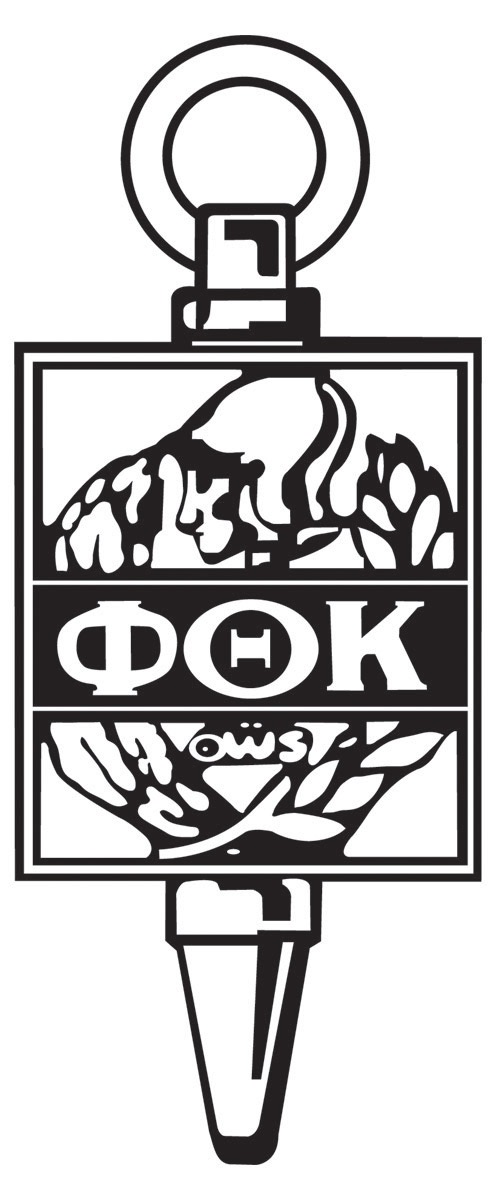 2019 Leadership/HIA Conference RegistrationDate: October 10-11, 2019Location: Courtyard by Marriott Des Moines Ankeny www.marriott.com2405 SE Creekview Drive, Ankeny, IA 50021Phone: (515) 422-5555     Theme of the conference: “You’ll Never Shine, If You Don’t Glow”The registration fee is $65.00 per person which include all conference materials, dinner on Thursday, breakfast and lunch on Friday and a new t-shirt. Registration does not include hotel accommodations. Rooms at the hotel: Double Queen or King with Sofa Sleeper- $119.00 plus tax. Please call and reserve your room(s) at the hotel ASAP.Chapter Name: ________________________	Advisor:  ______ __________College:              ____ _____________________	Phone #: ________________Attending:	Members		            X $65		=________	Provisional Members	      X $65		=  _______    	Advisors		      X $65		= ________      	Alumni		      X $65		= ________     	Guests		      X $65		= ________	Total # of Attendees	____    Subtotal	= $______				Total	= $_______  Please send your completed registration form to sima.dabir@witcc.edu  by September 23, 2019 if you would like to select your t-shirt size. Otherwise, the final submission of the registration form without the guarantee for your selected t-shirt size is October 7, 2019. Use of personal lap top/tablet during the educational sessions is highly recommended.Payment for registration can be made as follows:  Please check one of the boxes below:______ I will pay the registration fee for my chapter at the registration table ______ I will send a College-issued check payable to Iowa Region Phi Theta Kappa to the address below prior to the conference date and bring a copy of proof of payment to the registration booth at the conference:		Phi Theta Kappa Honor Society		Attn: Vickie Embry		Financial Services		1625 Eastover Drive		Jackson, MS 39211REGISTRATION FEES ARE NON-REFUNDABLE.  Once your chapter has registered for the 2019 Iowa Region Fall Conference, the Iowa Region is responsible for ordering materials and food.  Registrations cannot be refunded; however, attendee substitutions can be made.Fundraising opportunity for chapters will be available at the marketplace, to all chapters per prior request. Please note that there is no credit card purchasing service available for the purchase of the items sold at the marketplace. Please bring cash or check if you are planning to purchase items.Do you wish to reserve a table for the marketplace?  Yes___No___Please indicate the name of attendee, position in chapter, t-shirt size and special accommodations, if any.  The free T-SHIRT SIZES can be ordered from the following sizes: S, M, L, XL, 2XL, 3XL,4XL, 5XL. You may also order extra T-SHIRTS for an additional cost of $10 for S, M, L, XL and $13 for 2XL, 3XL,4XL, and 5XLName of AttendeePosition in ChapterT-shirtSizeSpecialNeeds, including Dietary restrictions1.2.3.4.5.6.7.8.9.10.11.12.13.14.Additional T-SHIRTS (identify below)Size   123